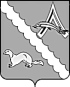 АДМИНИСТРАЦИЯ АЛЕКСАНДРОВСКОГО РАЙОНАТОМСКОЙ ОБЛАСТИПОСТАНОВЛЕНИЕО введении режима «повышенная готовность» для органов управления сили средств муниципального  звена   Александровского района территориальнойподсистемы единой государственной системы предупреждения и ликвидациичрезвычайных ситуаций Томской области на территории Александровского сельского поселения в пределах тепловых сетей и объектов котельной №7, расположенной в с.Александровское, по ул.Толпарова 49 муниципального образования «Александровский район» Томской областиВ соответствии с Федеральным законом от 21 декабря 1994 года № 68-ФЗ «О защите населения и территорий от чрезвычайных ситуаций природного и техногенного характера», постановлением Правительства Российской Федерации от 30 декабря 2003 года № 794 «О единой государственной системе предупреждения и ликвидации чрезвычайных ситуаций», Федеральным законом от 21 декабря 1994 года № 68-ФЗ «О защите населения и территорий от чрезвычайных ситуаций природного и техногенного характера», законом Томской области от 11.11.2005 № 206-ОЗ «О защите населения и территорий Томской области от чрезвычайных ситуаций природного и техногенного характера», в связи со сложившейся обстановкой нарушения теплового режима в жилых и административных зданиях на территории Александровского сельского поселения, в пределах тепловых сетей и объектов котельной №7, расположенной в с.Александровское, по ул.Толпарова 49 в с.Александровское муниципального образования «Александровский район» Томской области в условиях отрицательных температур, в целях предупреждения чрезвычайной ситуации, вследствие которой могут остаться без тепла 308 жителей; 89 жилых домов;5 административных зданий ПОСТАНОВЛЯЮ:1. Ввести с 17ч.00 мин. 02.11.2023 года, до окончания ремонтных работ на котельной №7, на территории Александровского сельского поселения в пределах тепловых сетей и объектов котельной №7, расположенной в с.Александровское, по ул. Толпарова 49  в с.Александровское муниципального образования «Александровский район» Томской области режим повышенной готовности  для органов управления  сил и средств муниципального звена Александровского района территориальной подсистемы единой государственной системы предупреждения и ликвидации чрезвычайных ситуаций Томской области. 2. Рекомендовать Главе Александровского сельского поселения:2.1. Проинформировать население о введении режима повышенной готовности для органов управления сил и средств муниципального звена Александровского района территориальной подсистемы единой государственной системы предупреждения и ликвидации чрезвычайных ситуаций Томской области на территории Александровского сельского поселения в пределах тепловых сетей и объектов котельной №7, расположенной в с.Александровское по ул. Толпарова 49  муниципального образования «Александровский район» Томской области;2.2. Ввести при необходимости круглосуточное дежурство должностных лиц органов местного самоуправления; 2.3. Организовать непрерывный сбор, обработку и передачу данных в единую дежурно-диспетчерскую службу Администрации Александровского района Томской области  о прогнозируемой чрезвычайной ситуации; 2.4. Принять оперативные меры по предупреждению возникновения и развития чрезвычайной ситуации, снижению размеров ущерба и потерь в случае ее возникновения; 2.5. Подготовить для возможного использования пункты временного размещения населения; имеющиеся на территории сельского поселения мобильные источники теплоснабжения; 2.6. Восполнить при необходимости резервы материальных ресурсов, созданных для ликвидации чрезвычайных ситуаций; 2.7. Уточнить планы действий по предупреждению и ликвидации чрезвычайных ситуаций, уточнить порядок взаимодействия. 3. Рекомендовать руководителям организаций, предприятий ЖКХ, расположенных на территории Александровского сельского поселения  муниципального образования «Александровский район» Томской  области:                                                                                                                                                         3.1 Ввести при необходимости круглосуточное дежурство должностных лиц, привлекаемых сил и средств для предупреждения и ликвидации чрезвычайной ситуации; 3.2. Привести в полную готовность силы и средства, привлекаемые к проведению мероприятий по предупреждению и ликвидации чрезвычайной ситуации; 3.3. Обеспечить безаварийную работу объектов жизнеобеспечения населения; обо всех происходящих аварийных и чрезвычайных ситуациях незамедлительно сообщать в единую дежурно-диспетчерскую службу Администрации Александровского района Томской области; 3.4. Принять меры по устойчивой работе телефонной связи объектов с круглосуточным пребыванием людей. 4. Обеспечить непрерывное информирование населения о складывающейся обстановке через средства массовой информации; социальные сети;5. Принять иные дополнительные меры по защите населения, не противоречащие действующему законодательству.6.Разместить настоящее постановление на официальном сайте органов местного самоуправления Александровского района Томской области (http://www.alsadm.ru/).7.Настоящее постановление вступает в силу с 17ч.00 мин. 02.11.2023 года.8.Контроль за исполнением настоящего постановления возложить на первого заместителя Главы Александровского района-начальника Отдела общественной безопасности и контролю за строительством .И.о. Главы Александровского района                                                            Л.М. Монакова            Федонина В.Б.2-55-65Рассылка: главам сельских поселений-6; ГО и ЧС-2; 34 ПСЧ  4 ПСО ФПС ГПС ГУ МЧС России по Томской области-1;ОП «Александровское» МО МВД РФ «Стрежевой» УМВД России по ТО-1; прокуратура Александровского района-102.11.2023№ 1320 с. Александровскоес. Александровское